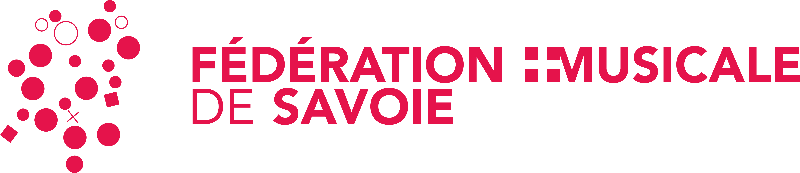 FICHE D’IDENTIFICATION                                                                                     ANNEE 2024NOM DE VOTRE ASSOCIATIONSiège social et lieu d’activitéSiège social (adresse ) :    …………………………………………………………………………………………………………………………..Lieu et ville d’activité :  ………………………………………………………………………………………………………………………………Téléphone :   ……………………………………………………………………………………………………………………………………………...   E-mail :   ……………………………………………………………………………………………………………………………………………………..    Site Internet :  ……………………………………………………………………………………………………………………………………………..ActivitésActivité :   ..........................................................................................................................................................       ○ Chœur Mixte      ○ Chœur de Femmes       ○ Chœur d’Hommes       ○ Chœur d’Enfants Autres activités : Précisez : ………………………………………………………………………………………………………………………….. ----------------  Date de fondation de votre Association : ………………………………N° SIRET de l’association : …………………………………………………………………………………………………………………………..Agréments :  □ Jeunesse-Education Populaire 	                         □ Autres (lesquels : ………………………………………………………………………...)Répertoire : □Classique □Contemporain □Lyrique □Liturgique  □Variétés □Autres (préciser) ……………….Composition de l’association : Nombre de choristes : ……………………………………………………………………………Quel est le jour et l’heure de votre répétition : ……………………………………………………………………………………..										        Composition du BureauPrésident :      Nom   :   ………………………………………………………………………………………………………………..                   Adresse :      …………………………………………………………………………………………………………..                                    			      ……………………………………………………………………………………………………………..    	             Tél fixe/portable :    ………………………………………………………………………........................                                  	             E-Mail   :      …………………………………………………………………………………………………………..Secrétaire :    Nom :   …………………………………………………………………………………………………………………..                                                                                               Adresse   :    ……………………………………………………………………………………………………………                                             ……………………………………………………………………………………………………………..   	            Tél fixe/portable :   ……………………………………………………………………………………………….	            E-Mail  :       ……………………………………………………………………………………………………………Trésorier :     Nom   :    …………………………………………………………………………………………………………………                             Adresse :  ……………………………………………………………………………………………………………….                                             …………………………………………………………………………………………………………………                	           Tél fixe/portable : …………………………………………………………………………………………………                                                         	           E-Mail :  ………………………………………………………………………………………………………………..    Directeur :    Nom :  …………………………………………………………………………………………………………………..         ou Chef         Adresse   :  …………………………………………………………………………………………………………….                                              ……………………………………………………………………………………………………………….                                                                                	          Tél fixe/portable :    ………………………………………………………………………………………………	          E-Mail :   ……………………………………………………………………………………………………………….     Nom – adresse postale & e-mail du correspondant pour l’envoi du courrier :  ………………………………………………………………………………………………………………………………………………..                                …………………………………………………………………………………………………………………………………………………………………………………………………………………………………………………………………………………………………..Informations complémentairesSouhaitez-vous que la Fédération Musicale de Savoie communique vos coordonnées ? (Essentiellement pour le site Internet de la FMS, les demandes de renseignements, etc. Ces coordonnées ne seront pas communiquées à des fins commerciales)Oui    □       -       Non    □Adhésion à d’autres organismes : Si oui lesquels : …………………………………………………………………………….…………………………………………………………………………………………………………….................................................Votre Compagnie d’assurance en 2024 :   ………………………………………………………………………………………….La carte d’Adhérent FMS - Année 2024 :  (Avantages offerts : Bellier Musique, CGS Musique, EURL Marion-Pianos, Espace Malraux, Cinéma et Culture Maurienne, Dôme Théâtre, Mélismaa location d’instruments, Conditions d’entrées aux concerts des sociétés adhérentes) vous sera envoyée automatiquement dès réception de votre adhésion.-----------------------  